Опросный лист по установке обезвоживания и мойки песка CLS/LCИнформация о ПОТРЕБИТЕЛЕТЕХНИЧЕСКИЕ ДАННЫЕ ПО ВОДЕ (где нужно поставьте галочки и заполните текстовые поля)ДАННЫЕ ДЛЯ ПРАВИЛЬНОГО ВЫБОРА ФИЛЬТРА (где нужно поставьте галочки и заполните текстовые поля)ПУЛЬТ УПРАВЛЕНИЯ И МОТОР-РЕДУКТОР В ШКАФУ (где нужно поставьте галочки и заполните текстовые поля)Установка обезвоживания и мойки песка CLS/LCУстановка используется для отделения и сортировки песка из сточных вод из различных источников: городская канализация, промышленные стоки и очистки различного типа.Название и адрес компании Контактное лицо / должностьТелефон / e-mail / № skype Проект / № заказаСточные воды           Коммунальные                Промышленные (*)Максимальный ПИКОВЫЙ расход (м³/ч)Оценочное содержание песка (мг/л)					Размер частиц ______________(*) Промышленные: отрасльМатериал конструкции:               AISI 304L                       AISI 316LМатериал шнека:           высокоуглеродистая сталь             AISI 304L               AISI 316LИзносостойкий материал:                  HDPE                           AISI 304L                AISI 316LВходной размер: DN ___ PN___  Выходной р-р: DN ___ PN___  Вых. р-р для органики : DN _____ PN___ПУЛЬТ УПРАВЛЕНИЯ:                   ДА                   НЕТ        ПЛК                            ЭЛЕКТРОМЕХАНИЧЕСКИЙМОТОР-РЕДУКТОР В ШКАФУ (для шнека)(стандартный: Bonfiglioli, опция: NORD, SEW)МОТОР-РЕДУКТОР В ШКАФУ(встряхиватель – для CLS/LS)Требуемые значения: кВт, ВОЛЬТ, класс защиты IP и ЧАСТОТА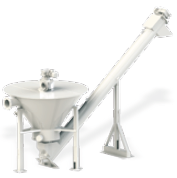 